21η ΠΡΟΣΚΛΗΣΗ ΣΥΓΚΛΗΣΗΣ ΟΙΚΟΝΟΜΙΚΗΣ ΕΠΙΤΡΟΠΗΣΚαλείστε να προσέλθετε σε τακτική συνεδρίαση της Οικονομικής Επιτροπής, που θα διεξαχθεί στο Δημοτικό Κατάστημα την 15η του μηνός Ιουνίου έτους 2018, ημέρα Παρασκευή και ώρα 12:30 για την συζήτηση και λήψη αποφάσεων στα παρακάτω θέματα της ημερήσιας διάταξης, σύμφωνα με τις σχετικές διατάξεις του άρθρου 75 του Ν.3852/2010 (ΦΕΚ Α' 87) :1. Έγκριση δαπάνης για επιστροφή ποσού εγγυήσεως σε δικαιούχο2. Έγκριση δαπάνης για επιστροφή ποσών ως αχρεωστήτως εισπραχθέντα3. Έγκριση δαπάνης και διάθεση πίστωσης για την προμήθεια  φρέσκου γάλακτος, ως παροχή σε είδος, για τις καθαρίστριες των σχολικών μονάδων των νομικών προσώπων του Δήμου Τρικκαίων4. Έγκριση αποδέσμευσης πίστωσης5. Έγκριση αποδέσμευση πίστωσης για τις ανάγκες της Δ/νσης Οικονομικών Υπηρεσιών6. Έγκριση και δέσμευση ποσού για πληρωμή δικαστικών δαπανών7. Έγκριση δαπανών και διάθεση πιστώσεων λογαριασμών των τιμολογίων πάγιας προκαταβολής8. Έγκριση δαπανών και διάθεση πιστώσεων λογαριασμών των τιμολογίων πάγιας προκαταβολής των Προέδρων των Τοπικών Κοινοτήτων9. Ανάκληση 414/2018 ΑΟΕ/Έγκριση δαπανών και διάθεση πιστώσεων για τη συντήρηση σηματοδοτών κόμβων αρμοδιότητας Δήμου Τρικκαίων, οικονομικού έτους 201810. Έγκριση έκδοσης χρηματικού εντάλματος προπληρωμής για την «Ηλεκτροδότηση υπαιθρίου χώρου εκδηλώσεων στον οικισμό Δίλοφου της Τ.Κ. Γοργογυρίου και Επέκταση Δημοτικού Φωτισμού σε ανώνυμη δημοτική οδό της Τ.Κ. Πλατάνου του Δήμου Τρικκαίων»11. Έγκριση δαπανών και διάθεση  πίστωσης ποσού για την παροχή υπηρεσιών μέριμνας για τα αδέσποτα ζώα συντροφιάς που διαβιούν στο Δήμο Τρικκαίων12. Έγκριση δαπανών και δέσμευση ποσού για την προμήθεια τροφής για τις ανάγκες των αδέσποτων ζώων του  Δήμου Τρικκαίων13. Έγκριση Πρακτικού  2 της Επιτροπής διενέργειας του συνοπτικού  διαγωνισμού επιλογής αναδόχου για την κατασκευή του έργου «ΕΠΙΣΚΕΥΕΣ – ΣΥΝΤΗΡΗΣΕΙΣ ΣΧΟΛΙΚΩΝ ΚΤΙΡΙΩΝ (ΣΧΟΛΙΚΗ ΣΤΕΓΗ)»14. Έγκριση ψήφισης δαπάνης 2ου λογαριασμού του έργου: «ΚΑΘΑΡΙΣΜΟΣ ΕΚΤΑΣΗΣ ΠΡΑΞΗΣ ΕΦΑΡΜΟΓΗΣ ΔΕΡΠΑΝΟΠΟΥΛΟΥ»15. Αποδοχή χορηγίας χρηματικών ποσών από ιδιώτες στον  Δήμο Τρικκαίων16. Εξέταση της αριθμ. πρωτ. 21678/11-6-2018 αιτήματος των Τζιαχρήστου Αριστοτέλη κλπ.17. Μη άσκηση εφέσεως κατά της αριθμ. 100/2018 απόφασης του Ειρηνοδικείου ΑθηνώνΠίνακας Αποδεκτών	ΚΟΙΝΟΠΟΙΗΣΗ	ΤΑΚΤΙΚΑ ΜΕΛΗ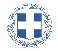 ΕΛΛΗΝΙΚΗ ΔΗΜΟΚΡΑΤΙΑ
ΝΟΜΟΣ ΤΡΙΚΑΛΩΝΔΗΜΟΣ ΤΡΙΚΚΑΙΩΝΔ/ΝΣΗ ΔΙΟΙΚΗΤΙΚΩΝ ΥΠΗΡΕΣΙΩΝΤΜΗΜΑ ΔΙΟΙΚΗΤΙΚΗΣ ΜΕΡΙΜΝΑΣΓραμματεία Οικονομικής ΕπιτροπήςΤρίκαλα, 8 Ιουνίου 2018
Αριθ. Πρωτ. : 21474ΠΡΟΣ :  1.Τα μέλη της ΟικονομικήςΕπιτροπής (Πίνακας Αποδεκτών)(σε περίπτωση κωλύματος παρακαλείσθε να ενημερώσετε τον αναπληρωτή σας).Η Πρόεδρος της Οικονομικής ΕπιτροπήςΕλένη Αυγέρου - ΚογιάννηΑντιδήμαρχοςΑυγέρου - Κογιάννη ΕλένηΣτουρνάρας ΓεώργιοςΠαζαΐτης ΔημήτριοςΑλεστά ΣοφίαΛεβέντη-Καρά ΕυθυμίαΚωτούλας ΙωάννηςΡόμπας ΧριστόφοροςΓκουγκουστάμος ΖήσηςΚαΐκης ΓεώργιοςΔήμαρχος & μέλη Εκτελεστικής ΕπιτροπήςΓενικός Γραμματέας  Δ.ΤρικκαίωνΑναπληρωματικά μέλη Ο.Ε. 